Lower Elementary: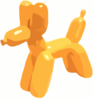 Question: A clown makes 10 balloon giraffes, 16 balloon poodles, 5 balloon monkeys, and a balloon octopus. How many balloon animals does the clown make?Upper Elementary: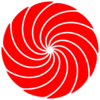 Question: A spinning prize wheel has four different varieties of prizes. 20% of the prizes are items from a prize case. 30% of the prizes are tickets to local events and museums. 40% of the prizes are cash. The other 2 prizes are all-expense-paid trips. How many different prizes are on the wheel? Middle School: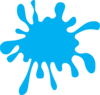 Question: A dunk tank is 4/5 full. After Tom gets dunked, 1/4 of the water splashes out. After that, there are 450 gallons of water left. How many gallons of water does the dunk tank hold when it’s full?Algebra and Up: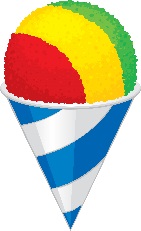 Question: The paper cone of a snowcone is 5 inches deep and 3 inches wide at its opening. If the cone is filled to the top with snow and then a perfect hemisphere of snow is placed on top, what is the volume of the snow in cubic inches?Lower Elementary:Question: A clown makes 10 balloon giraffes, 16 balloon poodles, 5 balloon monkeys, and a balloon octopus. How many balloon animals does the clown make?Answer:  32Solution:  Let’s add the animals together, one species at a time. There are 10 giraffes and 16 poodles, and 10 + 16 = 26. To add the 5 monkeys, we can count 4 up to 30 and 1 more up to 31. One more animal—the octopus—makes 32! Upper Elementary:Question: A spinning prize wheel has four different varieties of prizes. 20% of the prizes are items from a prize case. 30% of the prizes are tickets to local events and museums. 40% of the prizes are cash. The other 2 prizes are all-expense-paid trips. How many different prizes are on the wheel? Answer:  20Solution:  First we need to know what percentage of the prizes are all-expense-paid trips. The rest of the prizes add up to 20% + 30% + 40% = 90%, so the other 10% of the prizes are all-expense-paid trips. If 2 is 10% of the total, and 10% × 10 = 100%, then the total number of prize options is 2 × 10 = 20. Middle School:Question: A dunk tank is 4/5 full. After Tom gets dunked, 1/4 of the water splashes out. After that, there are 450 gallons of water left. How many gallons of water does the dunk tank hold when it’s full?Answer:  750 gallonsSolution:  If 1/4 of the water in a 4/5–full tank leaks out, then the tank is now 3/5 full. If 450 gallons makes up 3/5 of the tank’s capacity, then 1/5 of it must be 450 ÷ 3 = 150 gallons. 150 gallons, 5 times makes 5/5 of the tank’s capacity, and 150 × 5 = 750 gallons. Algebra and Up:Question: The paper cone of a snowcone is 5 inches deep and 3 inches wide at its opening. If the cone is filled to the top with snow and then a perfect hemisphere of snow is placed on top, what is the volume of the snow in cubic inches?Answer:  6π inches3Solution:  The volume of the hemisphere of snow is equal to half of 4/3πr3, or 2/3πr3 (we can do this because half of 4/3 is 2/3). The volume of the cone is πr2 × h/3. We know that h = 5 and r = 1.5, so altogether, the volume of the snowcone is:(2/3 × π × 1.53) + (π × 1.52 × 5/3)Altogether, the above equals 2.25π + 3.75π = 6π, or approximately 18.85.